Відділ освіти виконкому Центрально-Міської районної у місті радиКриворізький Центрально-Міський ліцейПОЛОЖЕННЯпро районний конкурс «Математичні розумники»у Криворізькому Центрально-Міському ліцеї  2012-2013 н.р.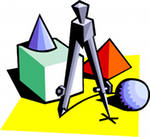 Кривий Ріг2012Мета конкурсу:Розвиток творчих здібностей учнів, їх логічного мислення в галузі математики.Надання можливості найбільш здібним учням перевірити свої знання, виконавши тести з математики.Пропаганда математики як предметуОрганізація конкурсу:Організатор конкурсу – Криворізький Центрально-Міський ліцей. Ліцей надає приміщення для проведення конкурсу, готує його завдання, відповідає за естетичне оформлення конкурсу.В конкурсі приймають участь учні 6-х і 7-х класів шкіл району.Конкурс проводиться  ___    квітня  2013 р. в Криворізькому Центрально-Міському ліцеї. Заявки на участь у конкурсі надсилати в Криворізький Центрально-Міський ліцей.Порядок проведення конкурсу:3.1.Привітання учасників конкурсу від кращих ліцеїстів.3.2.Тестування учасників конкурсу.3.3.Святковий концерт.3.4.Бліц-турнір «Математична мозаїка»3.5.Переможці тестування – 10 учнів (5 учнів 6-х і 5 учнів з 7-х класів) продовжують боротьбу. 3.6.Підведення підсумків конкурсу, нагородження.                                                    Телефон ліцею: 92-34-13